Moustiquaire FG 150Unité de conditionnement : 1 pièceGamme: A
Numéro de référence : 0093.1630Fabricant : MAICO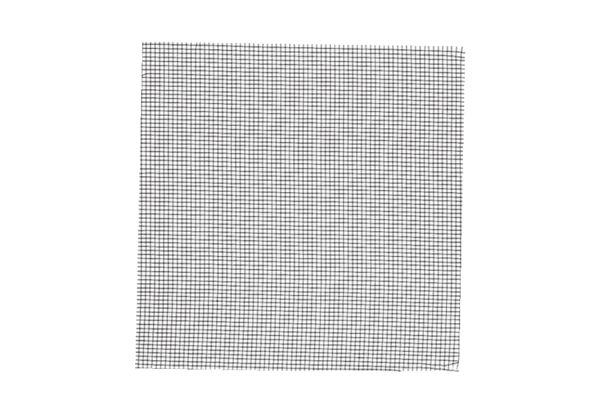 